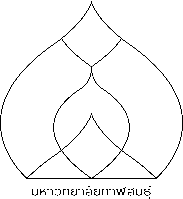                         คำร้องขอลาพักการเรียนข้าพเจ้า นาย/นาง/นางสาว ............................................................................. รหัสนักศึกษา...................................................................คณะ................................................................................................สาขาวิชา............................................................................................เป็นนักศึกษาระดับ  ระดับ ปวส.     ระดับปริญญาตรี      ระดับปริญญาโทมีความประสงค์ขอลาพักการเรียน  ภาคต้น     ภาคปลาย      ภาคฤดูร้อน  ปีการศึกษา..........................................เนื่องจาก..........................................................................................................................................................................................................................................................................................................................................................................................................................................................................................................................................................................................................................................ในระหว่างลาพักการเรียนสามารถติอต่อข้าพเจ้าได้จาก ที่อยู่....................................................................................................................................................................................................................................โทรศัพท์ ..................................................................................                                                                            ลงชื่อ ........................................................................ ผู้ยืนคำร้อง                                                                                 (............................................................................)							....................../........................./......................ขั้นตอนการลงความเห็น/การอนุมัติหมายเหตุ: นักศึกษาที่ลาพักการเรียนต้องแนบแบบการรักษาสภาพนักศึกษา (สวท.ทบ04)1. ความเห็นของอาจารย์ที่ปรึกษา................................................................................................................................................................................................................ลงชื่อ................................................... (.........../............./............)2. ความเห็นของหัวหน้าสาขา................................................................................................................................................................................................................ลงชื่อ................................................... (.........../............./............)3. ความเห็นของรองคณบดีฝ่ายวิชาการและงานวิจัย................................................................................................................................................................................................................ลงชื่อ................................................... (.........../............./............)4. ความเห็นของคณบดี........................................................................................................             [   ] อนุมัติ          [   ] ไม่อนุมัติ ลงชื่อ ..............................................( ......../......../..........)5. งานทะเบียนและประมวลผล ตรวจสอบ/ดำเนินการ…………………………………………………………………………………………………………………………………………………………………………………………………..     ลงชื่อ................................................. เจ้าหน้าที่ผู้ดำเนินการ                (........../........../............)